作 者 推 荐丽莎·克劳斯曼（Liza Klaussman）作者简介：丽莎·克劳斯曼（Liza Klaussman）生于纽约布鲁克林，曾在巴黎生活，现居住在伦敦。自2001年始，她便是《纽约时报》的记者。她获得哥伦比亚大学巴纳德学院创作写作专业的文学学士学位，在校期间她荣获霍华德·泰克曼散文奖。最近她在皇家哈洛威学院完成了创作写作专业的硕士学位荣誉。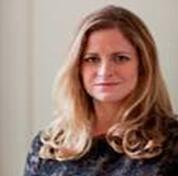 她每年夏天都会在马萨诸塞州的马撒葡萄园岛中度过，这个岛也是小说中岛的原型。小说的灵感来自她读了祖父在二战海军中的业余回忆录，以及祖母的过世，祖母便是尼克的原型。丽莎来自一个痴迷读书的家庭，她的曾曾曾祖母便是赫尔曼梅尔维尔。丽莎如今正在创作她的第二部小说《美国大别墅》(Villa America)。中文书名：《烈日下的老虎》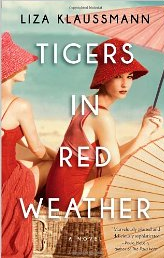 英文书名：TIGERS IN RED WEATHER作    者：Liza Klaussmann出 版 社：Little, Brown and Company代理公司：Felicity Bryan/ANA/Lauren Li页    数：368页出版时间：2012年7月代理地区：中国大陆、台湾审读资料：电子稿类   型： 小说版权已授：加拿大、挪威、瑞典、冰岛、丹麦、克罗地亚、荷兰、芬兰、西班牙、德国、以色列、意大利、法国、巴西、波兰、葡萄牙、俄罗斯、立陶宛。内容简介：两个姊妹，尼克和伊莲娜在马萨诸塞州的剑桥合租房子的后院里拿着老果酱瓶喝着纯正的杜松子酒。这是1945年的夏末，天气酷热难耐，她们即将分别去不同的地方旅行。她们又唱又跳，高谈阔论路易斯·阿姆斯特朗，讨论着她们各自的未来。尼克打算去佛罗里达海军基地随军，伊莲娜准备二婚，第一任丈夫在战争中牺牲以后她将要嫁给一个即将成为好莱坞的导演。两人从小一起长大，每个夏天都会在马萨诸塞的一个岛上的“虎屋”中度过。尼克的妈妈婚姻很美满，伊莲娜的母亲则不然。尼克美丽大方，她的丈夫帅气，聪明，伊莲娜的俊俏就要逝去而她的未婚夫对他确实是个陌生人，一个她很需要但是全然不了解的一个男人。当她们分别之后，尼克和伊莲娜很想念彼此，但是环境以及她们自身的性格使两人渐行渐远。她们还是会来“虎屋”避暑然而两人不再像二战刚结束时的那样亲密。嫉妒，误会以及在他人面前伤人的表现等不同方式破坏了她们的友情和家庭。三十年过去了，从战时的困惑到战后的波动，从节衣缩食到兴旺富足，从弗罗里达剑桥到好莱坞，马萨诸塞，尼克和伊莲娜，她们的爱人，孩子，书中通过五章来描述这些变化。《烈日下的老虎》是一部充满希望，欲望，忠贞改变，金玉其外败絮其中的微妙却又引人入胜的作品。媒体评价：“通过风情万种的散文以及对悬念的肯定，丽莎·克劳斯曼巧妙地创作了一个栩栩如生的故事，故事充满了魅力与绝望，忠诚与背叛，秘密与抛弃。《烈日下的老虎》将带你经历狂热的人际交往并揭示最后的结局。”                              ----玛利亚·桑普尔，《博纳戴特，你要去哪？》的作者“通过容易察觉的紧张和恰到好处的感官细节，丽莎·克劳斯曼展现给我们的家庭让我们重新唤起对二战的记忆。精彩的故事情节，交错复杂的剧情，此书让我垂涎许久了！”                                          - ---宝拉·麦克兰，《巴黎夫人》的作者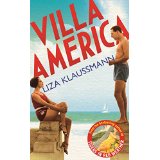 中文书名：《美国大别墅》英文书名：VILLA AMERICA作    者：Liza Klaussmann出 版 社：Little, Brown and Company代理公司：Felicity Bryan/ANA/Lauren Li页    数：336页 出版时间：2016年6月代理地区：中国大陆、台湾审读资料：电子稿类    型：14岁以上青少年文学 版权已授：英国、加拿大、丹麦、荷兰、芬兰、德国、塞尔维亚。内容简介：这部出色、动人的小说以20世纪20年代的里维埃拉岬（Cap D’Antibes）为背景，该地曾是司各特·菲茨杰拉德（Scott Fitzgerald）创作《夜色温柔》（Tender is the Night）时的现实灵感来源。《美国大别墅》（Villa America）以小说的形式再现了美国人萨拉和杰拉尔德·墨菲的真实生活，20世纪20年代的黄金时代，墨菲夫妇曾经在位于法国里维埃拉岬的大别墅中招待一大批移居国外的作家、画家、歌唱家和舞蹈家们，他们创造了一个永恒的光环，象征着豪华、庆典和乐趣，所有艺术家们聚集在一起，仿佛无数星光汇成河流。与此同时，墨菲夫妇本身也成了一代艺术家们眼中的缪斯，其中包括欧内斯特·海明威（Ernest Hemingway）、约翰·多斯·帕索斯（John Dos Passos）、巴勃罗·毕加索（Pablo Picasso）和弗朗西斯·菲茨杰拉德（F. Scott Fitzgerald）。萨拉和杰拉尔德的美貌、生活才能和美满婚姻在他们的朋友中引发了羡慕和嫉妒。然而，这个令人着迷的世界却隐藏着性和情感的裂痕。美国一战飞行员欧文·钱伯斯（Owen Chambers）的到来不仅揭开了华丽外表下不完美的人性，也永远地改变了墨菲夫妇的生活。《美国大别墅》（Villa America）描绘了19世纪90年代纽约新建的摩天大楼，穿越了第一次世界大战的战场，记述了航空领域的崛起和20世纪20年代的法国艺术实验，乃至法西斯主义的萧条与兴起，它通过三段交织在一起的美好而惨烈的人生历程再现了昙花一现的镀金时代。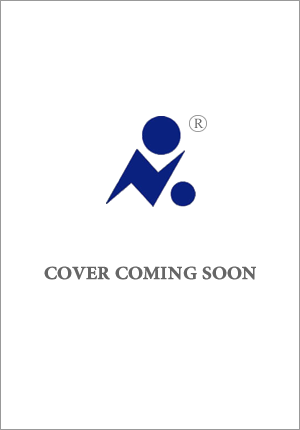 中文书名：《注定悲剧》英文书名：THIS IS GONNA END IN TEARS作    者：Liza Klaussmann出 版 社：John Murray Press代理公司：Felicity Bryan/ANA/Lauren Li页    数：409页出版时间：2022年7月代理地区：中国大陆、台湾审读资料：电子稿类    型：小说内容简介：当他们走进水里，水面上开始闪烁起上百万颗蓝绿色的小星星。当他们潜入水中，这一切就在他们周围。他们看着对方，三个人笑着，惊叹着，他们的皮肤映出无数发光的绿点，仿佛他们就是由这些光组成的，仿佛他们已经成为天空中的星座。后来，他们在学校里知道了这叫做发冷光，当浮游植物受到意外振动或突然运动的干扰时，它们当中的一种特殊的化学物质混合物会相互碰撞，相互作用，从而发光。他们在温暖的气候中成长。米勒（Miller）、阿什（Ash）和奥利（Olly）一起在东海岸的潮汐仙境岛上长大。他们在60年代创立了一家成功的唱片公司，他们是最好的朋友，也是情侣，后来米勒和阿什结了婚，奥利搬到了加利福尼亚。很多年过去了，奥利回来了。他明显有什么打算，但没人知道究竟是什么。米勒的儿子内特（Nate）也有自己的感情问题，一场三角恋情在青少年中产生。与此同时，在主线故事的背景中，特立独行的电影导演罗德里戈·罗德里戈（Rodrigo Rodrigo）正在拍摄一个新版本的《白鲸》（Moby Dick），镇上的每个人都对白鲸的到来十分着迷。《注定悲剧》（This is Gonna end in Tears）是一部令人陶醉，复杂深入的作品，它为你带来娱乐和感动的同时，也会使你不停地猜测，直至它的震撼结局。它从许多角度来说都是一个完美的故事：雄心勃勃，性感和令人惊讶。这本书在核心上探讨了失去与我们应该如何面对失去，探讨了一些人拥有面对失去的勇气和韧性，另一些人则没有应对失去的能力。这也是一部充满憧憬的小说：憧憬逝去的青春，憧憬我们有可能度过的生活。这本书将吸引安妮·泰勒（Anne Tyler）、安·帕切特（Ann Patchett）、玛姬·奥法雷尔（Maggie O’Farrel）、梅格·沃利策（Meg Wolitzer）和约翰·欧文（John Irving）的书迷。谢谢您的阅读！请将反馈信息发至：李文浩（Lauren Li）安德鲁·纳伯格联合国际有限公司北京代表处北京市海淀区中关村大街甲59号中国人民大学文化大厦1705室邮编：100872电话：010-82449901传真：010-82504200Email：Lauren@nurnberg.com.cn网址：http://www.nurnberg.com.cn
微博：http://weibo.com/nurnberg豆瓣小站：http://site.douban.com/110577/微信订阅号：ANABJ2002